АДМИНИСТРАЦИЯ  ИЗОБИЛЬНЕНСКОГО  СЕЛЬСКОГО ПОСЕЛЕНИЯНИЖНЕГОРСКОГО  РАЙОНАРЕСПУБЛИКИ  КРЫМПОСТАНОВЛЕНИЕ18.05.2020 г.                               с.Изобильное                                     № _38О внесении изменений в постановление администрации Изобильненского сельского поселения от 11.06.2019 № 53 «Об утверждении Административного регламента предоставления муниципальной услуги «Выдача  справок, выписок из похозяйственных  и домовых книг»       В соответствии с Федеральным законом от 06.10.2003 № 131-ФЗ «Об общих принципах организации местного самоуправления в Российской Федерации», Федеральным законом от 27.07.2010 года № 210-ФЗ «Об организации предоставления государственных и муниципальных услуг»  и в связи производственной необходимостью  администрация Изобильненского сельского поселения,                     ПОСТАНОВЛЯЕТ:       1.Внести изменения в постановление администрации Изобильненского сельского поселения от 11.06.2019 г. № 53 «Об утверждении Административного регламента предоставления муниципальной услуги «Выдача  справок, выписок из похозяйственных  и домовых книг»:      1.1. В наименовании и по тексту постановления и приложения к постановлению слова «Выдача справок, выписок из похозяйственных и домовых книг» заменить словами «Выдача выписок из похозяйственных книг и справок по социально-бытовым вопросам» во всех падежах;      1.2. абзац третий пункта 6.1 административного регламента и приложение 3 исключить;      1.3. в пункте 9.3 слова «выписки из домовой книги» исключить;      1.4. в пунктах 9.3 – 9.6 подпункты 5 исключить;      1.5. в приложении 19 слова «(домовой книги)» заменить на слово «книги»      2. Контроль за исполнением настоящего постановления возложить на   специалиста  администрации  Изобильненского  сельского  поселения  Мельник Марину  Николаевну.Глава администрации Изобильненскогосельского поселения                                                                      Л.Г.Назарова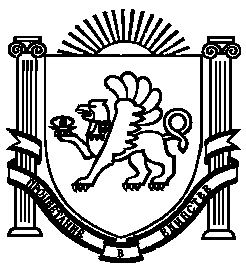 